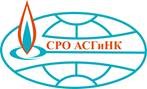 САМОРЕГУЛИРУЕМАЯ ОРГАНИЗАЦИЯАССОЦИАЦИЯ СТРОИТЕЛЕЙ ГАЗОВОГО И НЕФТЯНОГО КОМПЛЕКСОВ(СРО АСГиНК)ПРИСУТСТВОВАЛИ:Сайфуллин Инсаф Шарифуллович – Председатель Контрольной комиссии;Скурихин Владимир Александрович – Заместитель Председателя Контрольной комиссии;Карпухин Александр Анатольевич;Пысина Людмила Анатольевна.Приглашенные:Летаев Андрей Евгеньевич – Заместитель генерального директора СРО АСГиНК;Ревин Анатолий Иванович – Главный специалист Контрольно-экспертного управления СРО АСГиНК;Шувалова Елена Леонидовна – Главный специалист Контрольно-экспертного управления СРО АСГиНК.Кворум имеется.Заседание Контрольной комиссии Саморегулируемой организации Ассоциация строителей газового и нефтяного комплексов правомочно.Председательствовал – Сайфуллин Инсаф Шарифуллович.Секретарь – Карпухин Александр Анатольевич.ПОВЕСТКА ДНЯ:Утверждение плана документарных проверок членов СРО АСГиНК во 2 квартале 2024 года;Утверждение плана выездных проверок членов СРО АСГиНК во 2 квартале 2024 года;О рассмотрении документов, предоставленных ООО «Шервуд Премьер» в рамках проведения внеплановой выездной проверки.СЛУШАНИЯ:1. По данному вопросу повестки дня – докладчик В.А. Скурихин.В.А. Скурихин представил Контрольной комиссии для утверждения проект плана документарных проверок членов СРО АСГиНК во 2 квартале 2024 года в соответствии с приложением № 1 к данному протоколу.Голосование:По данному вопросу повестки дня решили:Утвердить план документарных проверок членов СРО АСГиНК во 2 квартале 2024 года в соответствии с приложением № 1 к данному протоколу.2. По данному вопросу повестки дня – докладчик В.А. СкурихинВ.А. Скурихин представил Контрольной комиссии для утверждения проект плана выездных проверок членов СРО АСГиНК во 2 квартале 2024 года в соответствии с приложением № 2 к данному протоколу.Голосование:По данному вопросу повестки дня решили:Утвердить план выездных проверок членов СРО АСГиНК во 2 квартале 2024 года в соответствии с приложением № 2 к данному протоколу.3. По данному вопросу повестки дня – докладчик А.И. РевинА.И. Ревин сообщил, что в соответствии с уведомлением Комитета государственного строительного надзора города Москвы (МОСГОССТРОЙНАДЗОР) от 15.12.2023 № СРО-5921/23-(0)-0 «О проведении проверки ООО «Шервуд Премьер» (ИНН: 7716160907), являющегося членом СРО АСГиНК (реестр. № 0434), на объекте капитального строительства: «Здание нежилое (площадью 2 017,2 м2) (в соответствии с Решением исполнительного комитета Московского городского Совета народных депутатов № 647 от 23.03.1987 здание входит в состав объекта культурного наследия регионального значения «Комплекс «Дом правительства», 1928-1931 гг., арх. Иофан Б.М.)», расположенного по адресу: Серафимовича ул. Д. 2 стр. 2 (ЦАО, Якиманка) в адрес СРО АСГиНК направлен Акт внеплановой выездной проверки от 12.01.2024 № РСН-5921/23-(0)-0, (вход. №0160 от 13.02.2024) проведенной Комитетом государственного строительного надзора города Москвы (МОСГОССТРОЙНАДЗОР). В ходе проверки было выявлено 5 нарушений со сроком устранения 12.02.2024.В соответствии с предоставленными скан-копиями документов: письмо ООО «Шервуд Премьер» от 05.02.2024 исх. № 0140 в адрес МОСГОССТРОЙНАДЗОР – выявленные нарушения устранены в установленные сроки.А.И. Ревин предложил не передавать на рассмотрение Дисциплинарной комиссии Ассоциации материалы проверки ООО «Шервуд Премьер».Голосование:По данному вопросу повестки дня решили:Не передавать на рассмотрение Дисциплинарной комиссии Ассоциации материалы проверки ООО «Шервуд Премьер».ПОВЕСТКА ДНЯ ИСЧЕРПАНА.Заседание Контрольной комиссии Саморегулируемой организации Ассоциация строителей газового и нефтяного комплексов закрыто.ПРОТОКОЛ ЗАСЕДАНИЯ КОНТРОЛЬНОЙ КОМИССИИПРОТОКОЛ ЗАСЕДАНИЯ КОНТРОЛЬНОЙ КОМИССИИПРОТОКОЛ ЗАСЕДАНИЯ КОНТРОЛЬНОЙ КОМИССИИ«14» марта 2024 г.Москва№ 263«ЗА»4 голосов«ПРОТИВ»0 голосов«ВОЗДЕРЖАЛОСЬ»0 голосов«ЗА»4 голосов«ПРОТИВ»0 голосов«ВОЗДЕРЖАЛОСЬ»0 голосов«ЗА»4 голосов«ПРОТИВ»0 голосов«ВОЗДЕРЖАЛОСЬ»0 голосовПредседатель Контрольной комиссииСайфуллин Инсаф ШарифулловичСекретарьКонтрольной комиссииКарпухин Александр Анатольевич